CAMARA MUNICIPAL DE SANTA BRANCA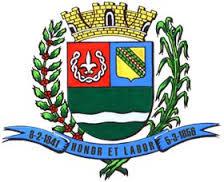 SECRETARIA DE FINANÇAS - CNPJ.01.958.948/0001-17PCA AJUDANTE BRAGA 108 CENTRO SANTA BRANCAData: 22/06/2017 15:34:37Balancete da Despesa do período de 01/03/2017 até 31/03/2017	Sistema CECAM (Página: 1 / 2)TOTAL SUPRIMENTO FINANCEIROCAMARA MUNICIPAL DE SANTA BRANCA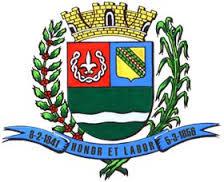 SECRETARIA DE FINANÇAS - CNPJ.01.958.948/0001-17PCA AJUDANTE BRAGA 108 CENTRO SANTA BRANCAData: 22/06/2017 15:34:37Balancete da Despesa do período de 01/03/2017 até 31/03/2017	Sistema CECAM (Página: 2 / 2)SANTA BRANCA, 31 de Março de 20172.1 - CAMARA MUNICIPAL DE SANTA BRANCADotaçãoEmpenhadoEmpenhadoLiquidadoPagoFUNCIONAL PROGRAMÁTICAFichaD.R.InicialAlteraçãoAutorizadoSaldo AtualDisponívelReservadoAnteriorNo PeríodoAtualA PagarAnteriorNo PeríodoAtualAnteriorNo PeríodoAtualProcessado01 - PODER LEGISLATIVO1.614.000,001.614.000,001.162.524,951.162.524,95298.345,25153.129,80451.475,05147.361,25209.679,75110.655,37320.335,12191.904,75112.209,05304.113,8016.221,321 - CAMARA MUNICIPAL1.614.000,001.614.000,001.162.524,951.162.524,95298.345,25153.129,80451.475,05147.361,25209.679,75110.655,37320.335,12191.904,75112.209,05304.113,8016.221,321 - Legislativa1.614.000,001.614.000,001.162.524,951.162.524,95298.345,25153.129,80451.475,05147.361,25209.679,75110.655,37320.335,12191.904,75112.209,05304.113,8016.221,3231 - Ação Legislativa1.614.000,001.614.000,001.162.524,951.162.524,95298.345,25153.129,80451.475,05147.361,25209.679,75110.655,37320.335,12191.904,75112.209,05304.113,8016.221,321 - MANUTENÇÃO DA CAMAR1.614.000,001.614.000,001.162.524,951.162.524,95298.345,25153.129,80451.475,05147.361,25209.679,75110.655,37320.335,12191.904,75112.209,05304.113,8016.221,322001 - MANUTENÇÃO DA C1.614.000,001.614.000,001.162.524,951.162.524,95298.345,25153.129,80451.475,05147.361,25209.679,75110.655,37320.335,12191.904,75112.209,05304.113,8016.221,323.1.90.11.00 - VENCIMENTO101900.000,00900.000,00713.143,04713.143,04124.760,3562.096,61186.856,96124.760,3562.096,61186.856,96124.760,3562.096,61186.856,963.1.90.11.01 - VENCIMENT44.900,6226.644,8871.545,5044.900,6226.644,8871.545,5044.900,6226.644,8871.545,503.1.90.11.37 - GRATIFIC21.275,3512.091,7333.367,0821.275,3512.091,7333.367,0821.275,3512.091,7333.367,083.1.90.11.43 - 13º SALÁRIO6.732,176.732,176.732,176.732,176.732,176.732,173.1.90.11.44 - FÉRIAS -2.932,692.932,692.932,692.932,692.932,692.932,693.1.90.11.45 - FÉRIAS -2.199,522.199,522.199,522.199,522.199,522.199,523.1.90.11.60 - REMUNER46.720,0023.360,0070.080,0046.720,0023.360,0070.080,0046.720,0023.360,0070.080,003.1.90.13.00 - OBRIGAÇÕE201229.800,00229.800,00186.511,70186.511,7029.026,3214.261,9843.288,3014.261,9829.026,3214.261,9843.288,3014.917,7514.108,5729.026,3214.261,983.1.90.13.01 - FGTS2.829,091.273,184.102,271.273,182.829,091.273,184.102,271.122,491.706,602.829,091.273,183.1.90.13.02 - CONTRIBUI26.197,2312.988,8039.186,0312.988,8026.197,2312.988,8039.186,0313.795,2612.401,9726.197,2312.988,803.3.90.30.00 - MATERIAL30199.200,0099.200,0091.752,1691.752,164.872,322.575,527.447,841.228,904.685,321.717,306.402,623.767,072.451,876.218,94183,683.3.90.30.01 - COMBUSTÍ347,001.450,521.797,521.228,90160,00592,30752,30160,00408,62568,62183,683.3.90.30.07 - GÊNEROS1.097,24227,601.324,841.097,24227,601.324,841.097,24227,601.324,843.3.90.30.17 - MATERIA730,00385,001.115,00730,00385,001.115,00730,00385,001.115,003.3.90.30.21 - MATERIAL162,0030,68192,68162,0030,68192,688,55184,13192,683.3.90.30.22 - MATERIAL1.748,981.748,981.748,981.748,981.173,68575,301.748,983.3.90.30.24 - MATERIAL189,50189,50189,50189,50189,50189,503.3.90.30.26 - MATERIAL597,60597,60597,60597,60597,60597,603.3.90.30.39 - MATERIA481,72481,72481,72481,72481,72481,723.3.90.36.00 - OUTROS SE4015.000,005.000,004.008,354.008,35701,36290,29991,65701,36290,29991,65701,36290,29991,653.3.90.36.99 - OUTROS S701,36290,29991,65701,36290,29991,65701,36290,29991,653.3.90.39.00 - OUTROS SE501300.000,00300.000,0090.892,8590.892,85138.461,9070.645,25209.107,15131.870,3749.983,4029.029,0479.012,4447.235,2230.001,5677.236,781.775,663.3.90.39.01 - ASSINATU1.589,907.405,008.994,90511,641.078,267.449,188.527,441.034,087.449,188.483,2644,183.3.90.39.05 - SERVIÇOS64.937,9264.937,9236.604,9521.921,986.410,9928.332,9721.921,986.410,9928.332,973.3.90.39.16 - MANUTEN900,00900,00900,00900,00900,00900,003.3.90.39.17 - MANUTE457,30300,00757,30457,30300,00757,30457,30300,00757,303.3.90.39.19 - MANUTEN150,00130,00280,00130,00150,00130,00280,00150,00150,00130,003.3.90.39.20 - MANUTE950,00950,00950,003.3.90.39.43 - SERVIÇOS7.920,007.920,006.156,721.203,72559,561.763,281.203,72559,561.763,283.3.90.39.57 - SERVIÇO1.020,001.020,00510,00340,00170,00510,00340,00170,00510,003.3.90.39.58 - SERVIÇO9.420,00100,009.520,007.031,411.675,99918,882.594,871.675,99812,602.488,59106,283.3.90.39.59 - SERVIÇOS540,00540,00540,00540,00540,00540,003.3.90.39.63 - SERVIÇOS903,00903,00903,00903,00903,00903,003.3.90.39.66 - SERVIÇOS91,5987,36178,9591,5987,36178,9591,5987,36178,953.3.90.39.69 - SEGUROS2.596,501.600,094.196,592.596,501.600,094.196,594.196,594.196,593.3.90.39.77 - VIGILÂNC1.980,001.980,001.320,00660,001.980,001.320,00660,001.980,003.3.90.39.78 - LIMPEZA11.009,7058.037,6069.047,3052.233,8511.009,695.803,7616.813,4511.009,695.803,7616.813,453.3.90.39.81 - SERVIÇOS1.200,001.200,001.104,8047,6047,6095,2047,6047,6095,203.3.90.39.90 - SERVIÇOS10.591,95592,2011.184,157.959,063.225,09592,203.817,293.225,093.225,09592,203.3.90.39.95 - MANUTE5.400,005.400,003.600,00600,001.200,001.800,00600,001.200,001.800,003.3.90.39.97 - DESPESA423,04423,04317,28105,76105,76105,76105,763.3.90.39.99 - OUTROS S18.774,0018.774,0013.857,663.259,921.656,424.916,343.152,421.763,924.916,344.4.90.52.00 - EQUIPAME60180.000,0080.000,0076.216,8576.216,85523,003.260,153.783,15523,003.260,153.783,15523,003.260,153.783,154.4.90.52.06 - APARELH2.446,152.446,152.446,152.446,152.446,152.446,154.4.90.52.24 - EQUIPAM523,00523,00523,00523,00523,00523,004.4.90.52.34 - MÁQUINAS414,00414,00414,00414,00414,00414,004.4.90.52.35 - EQUIPAM400,00400,00400,00400,00400,00400,00TOTAL ORÇAMENTÁRIO1.614.000,001.614.000,001.162.524,951.162.524,95298.345,25153.129,80451.475,05147.361,25209.679,75110.655,37320.335,12191.904,75112.209,05304.113,8016.221,32DotaçãoEmpenhadoEmpenhadoLiquidadoPagoFUNCIONAL PROGRAMÁTICAFichaD.R.InicialAlteraçãoAutorizadoSaldo AtualDisponívelReservadoAnteriorNo PeríodoAtualA PagarAnteriorNo PeríodoAtualAnteriorNo PeríodoAtualProcessadoTOTAL EXTRAORÇAMENTÁRIOTOTAL EXTRAORÇAMENTÁRIO21.424,7515.801,6337.226,3811.3.81.26.00 - OUTROS C580101ASSISTENCIA MEDICAASSISTENCIA MEDICA1.793,68896,842.690,5221.8.81.01.02 - CONTRIBU531101I.N.S.S.5.565,905.721,1611.287,0621.8.81.01.08 - ISS532001ISS192,67192,67385,3421.8.81.01.10 - PENSÃO ALI531501PENSAO JUDICIAL ALIMENTICIAPENSAO JUDICIAL ALIMENTICIA1.545,06772,532.317,5921.8.81.01.15 - RETENÇÕE531401EMPRESTIMOS BANCARIOSEMPRESTIMOS BANCARIOS10.395,106.578,2916.973,3921.8.81.01.99 - OUTROS C531701VALE MERCADORIAVALE MERCADORIA1.414,341.185,142.599,4821.8.81.01.99 - OUTROS C531801DESCONTOS PESSOAISDESCONTOS PESSOAIS518,00455,00973,00TOTAL DE RESTOS A PAGARTOTAL DE RESTOS A PAGARTOTAL EXTRA + SUPRIMENTO + RESTOS APTOTAL EXTRA + SUPRIMENTO + RESTOS APTOTAL EXTRA + SUPRIMENTO + RESTOS AP21.424,7515.801,6337.226,38TOTAL213.329,50128.010,68341.340,18SALDO PARA O MÊS SEGUINTETESOURARIA0,00BANCOS CONTA MOVIMENTO122.463,71----------------------TOTAL DE CAIXA E BANCOS122.463,71----------------------TOTAL GERAL463.803,89=============EVANDRO LUIZ DE MELO SOUSAANTONIO CARLOS DE OLIVEIRAEDER DE ARAUJO SENNA1SP147248/0-8RG. 20.143.977-3CHEFE DA COORD FINANCEIRARESPONS.P.TESOURARIAPRESIDENTE